GK bR‡i Kzwóqv †Rjvi mgevq wefvMxq Kvh©µ‡gi Dci nvjbvMv` Z_¨ wPÎ|mgevq Gi DrcwË  BwZnvmt   Avgv‡`i fviZxq  Dcgnv‡`‡k ZrKvjxb weªwUk miKvi 1904 mv‡j  mgev‡qi cÖPjb K‡i| D‡Ïk¨ wQj Av_©mvgvwRKfv‡e †kvwlZ ewÂZ wcwQ‡q cov Rb‡kÖbx‡K Rwg`vi gnvRb‡`i gvÎvwZwi³ †kvlb †_‡K hZUv cviv  hvq iÿv Kiv| evsjv‡`k f~L‡Û 1909 mv‡j  XvKv †m›Uªvj †Kv-Acv‡iwUf  e¨vsK, GKB eQi Lyjbvq ivo–jx  †m›Uªvj †Kv-Acv‡iwUf e¨vsK Ges 1914 mv‡j  e¸ovq  e¸ov †m›Uªvj †Kv-Acv‡iwUf e¨vsK cÖwZwôZ nq| 1972 mv‡j  iwPZ evsjv‡`‡ki cweÎ msweav‡b  wØZxq fv‡Mi 13(L) Aby‡”Q‡` †`‡ki Drcv`bhš¿, Drcv`be¨e¯’v I e›Ub cÖbvjx mg~‡ni gvwjKvbvi †ÿ‡Î mgevqx  gvwjKvbv‡K iv‡óªi wØZxq gvwjKvbv LvZ wn‡m‡e HwZnvwmK ¯^xK…wZ cÖ`vb K‡iY|mgev‡qi ms½vt  mgevq Gi Av_©mvgvwRK †`¨vZbv wePvi K‡i ejv n‡q _v‡K mgevq mwgwZ n‡”Q m`m¨‡`i Rb¨, m`m¨‡`i Øviv Ges m`m¨‡`i Kj¨v‡Y cwiPvwjZ msMVb|  mgevq n‡”Q mw¤§wjZ wPšÍvfvebv, mw¤§wjZ GKvZ¡Zv‡eva, mw¤§wjZ Kg©cÖqvm|mgev‡qi g~jYxwZt  mgev‡¨qi 07 wU g~jYxwZ h_vt¯^Z:d~Z© Ges Aeva m`m¨c`MYZvwš¿K m`m¨ wbqš¿bm`‡m¨‡`i Avw_©K AskMÖnb¯^vqËkvmb I ¯^vaxbZvwkÿv, cÖwkÿY Ges Z_¨AvšÍ: mgevq m¤úK©mvgvwRK m¤ú„³Zvmgevq Kvh©µ‡gi weeiYt‡`‡ki Av_©-mvgvwRK Dbœq‡b mgevq wefvM †Rvi cÖ‡Póv Ae¨nZ †i‡L‡Q| ZviB avivevwnKZvq Kzwóqv †Rjvq wewfbœ Kvh©µg cwiPvjbv Ki‡Q| eZ©gv‡b Kzwóqv †Rjvq mgevq Kvh©µ‡gi wKQz Z_¨ †`qv nÔjt1| wbewÜZ mgevq mwgwZi msL¨v t2| mgevq mwgwZi m`m¨ msL¨v t3| †kqvi g~ja‡bi cwigvY t (jÿ UvKvq)4| mÂq Avgvb‡Zi cwigvY t (jÿ UvKvq)5| Kvh©Kix g~jab t (jÿ UvKvq)6| †fŠZ m¤ú` (Rwg I `vjvb) t (jÿ UvKvq)7| AvkÖqY/AvkÖqY (‡dBR-2) Gi AMÖMwZ (cÖavbgš¿xi cÖKí) t8| mgevq mwgwZi gva¨‡g miKvwi ivR¯^  miKvwi †KvlvMv‡i Rgv (AwWU wd) t  8.18 jÿ UvKv|9| mgevq Dbœqb Znwej Rgvi cwigvb t  3.86 jÿ UvKv|10| gvbe m¤ú` Dbœqb t G †Rjvq  wewfbœ mgevq mwgwZ‡Z 1428 Rb mivmwi Kg©iZ Av‡Q Ges  22902 R‡bi AvZ¥Kg©ms¯’vb n‡q‡Q|11| cÖwkÿY msµvšÍ t †Rjv åvg¨gvb cÖwkÿY BDwbU KZ©„K PjwZ A_© eQ‡ii A‡±vei/22 wLªt gvm ch©šÍ  125 Rb (cyiæl I gwnjv) †K AvZ¥-Kg©©kxj nIqvi Rb¨ cÖwkÿY cÖ`vb Kiv n‡q‡Q GQvovI evsjv‡`k mgevq GKv‡Wwg †KvUevox Kzwgjøv I AvÂwjK mgevq Bbw›UwUDU Kzwóqv Ges Lyjbv‡Z wewfbœ †Uª‡W 112 Rb (cyiæl I gwnjv) cÖwkÿbv_x©i cÖwkÿY m¤úbœ n‡q‡Q।  12| ¯’vbxq m¤ú` wPwýZ K‡i MÖv‡gi bvix-cyiæl I abx-Mixi wbwe©‡k‡l mKj Rb‡Mvôx‡K MÖvg wfwËK mgevq msMVb ˆZixi  wb¤œewY©Z cÖKí (wmwfwWwc) Pjgvb i‡q‡Q :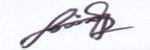 (‡gvt Avnmvb nvwee)‡Rjv mgevq Awdmvi Kzwóqv|‡K›`ªxqcÖv_wgKwefvMxq11 wU1198 wUcjøx Dbœqb †evW©13 wU1186 wU‡gvU24 wU2348 wUcyiælgwnjv‡gvUwefvMxq106894 Rb19249 Rb126143 RbcD‡ev   8088 Rb21759 Rb  29847 Rb‡gvU t114982 Rb41008 Rb155990 RbwefvMxqcD‡ev‡gvU808.4625.40833.86wefvMxqcD‡ev‡gvU5278.85309.375588.22wefvMxqcD‡ev‡gvU8041.072632.1610673.23‡K›`ªxqcÖv_wgK‡gvUmvaviY970.131257.412227.54cD‡ev8.69-8.69‡gvU t978.821257.412236.23mwgwZi †kÖYxmwgwZi msL¨v‡gvU e¨vivK msL¨v‡gvU m`m¨ msL¨v‡gvU m`m¨ msL¨v‡gvU m`m¨ msL¨v‡kqvi (jÿ UvKvq)mÂq (jÿ UvKvq)FY `v`b (jÿ UvKvq)FY Av`vq Avmj (jÿ UvKvq)Av`v‡qi nvi Av`vq ‡hv‡M¨i g‡a¨mwgwZi †kÖYxmwgwZi msL¨v‡gvU e¨vivK msL¨vcyiælgwnjv‡gvU‡kqvi (jÿ UvKvq)mÂq (jÿ UvKvq)FY `v`b (jÿ UvKvq)FY Av`vq Avmj (jÿ UvKvq)Av`v‡qi nvi Av`vq ‡hv‡M¨i g‡a¨AvkÖqY76267476114351.275.54217.89182.3784%AvkÖqY(‡dBR-2) 1410392692618521.203.08203.45152.7075%AvkÖqY-208158168412090.210.215.701.3323%µt bsDc‡Rjvi bvgcÖK‡íi msL¨vmgevq mwgwZi msL¨v01.KzgviLvjx01 wU60 wU02.wgicyi01 wU60 wU03.‡fovgviv01 wU60 wU